Tyršův Děčín, 16.9. – 18.9.2016Pražské župy spojily účast na vzpomínkové akci Tyršův Děčín s výletem na Sokolí vrch, vzdáleném od Děčína necelých 6 km. Na reportáž Radia Sever se můžete podívat zde: http://www.rozhlas.cz/sever/rozhledny/_zprava/rozhledna-na-sokolim-vrchu-je-pritazliva-za-kazdeho-pocasi-nejen-pro-sokoly--1656531 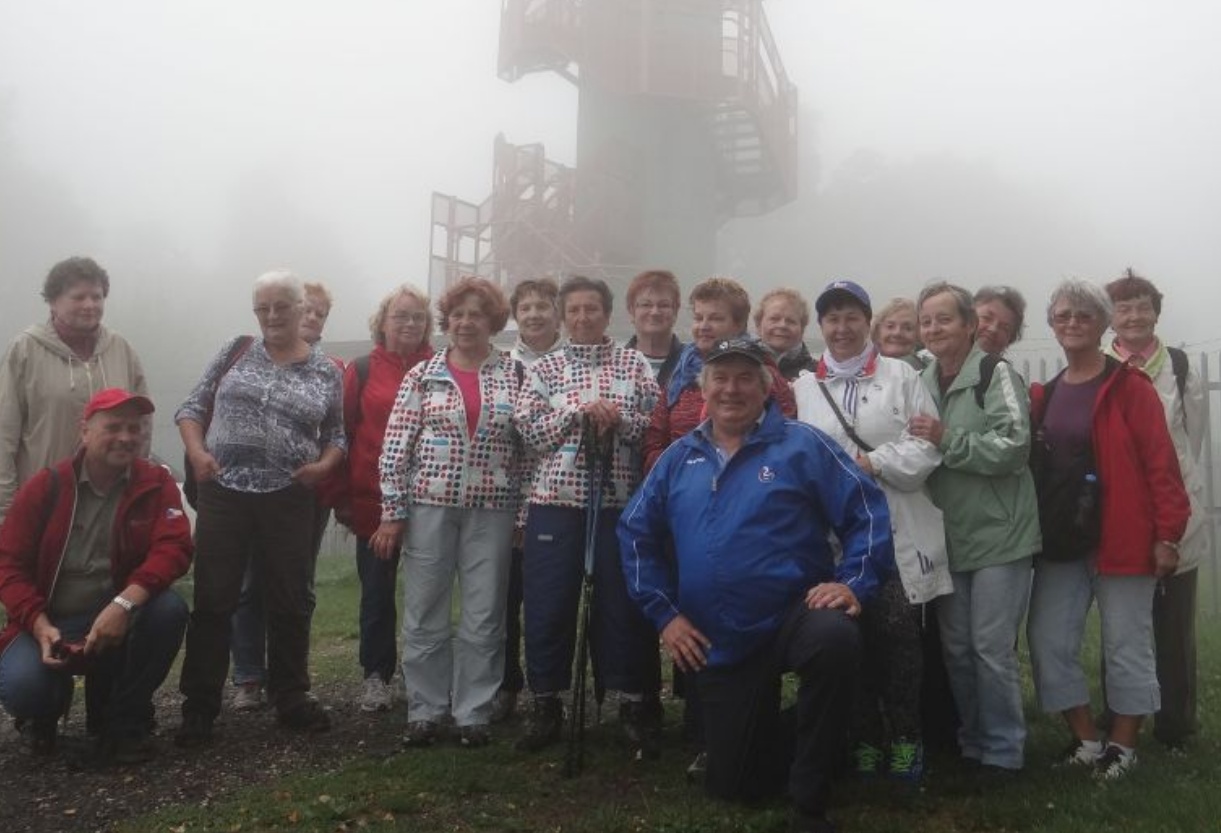 